9 февраля 2019 года в МГОУ состоялось  мероприятие, которое включило  две научно-практические  конференции для учителей Московской области:  «Специфика организации учебного процесса по русскому языку в старших классах общеобразовательной школы в целях успешной подготовки обучающихся к ГИА»  и «Проблемы обучения предмету «Русский язык» в условиях полиэтнического класса и пути их решения». Благодарим учителей русского языка и литературы Л.П.Голдобину( МБОУ «Гимназия №3». Тема: «Как выполнять задание № 21 из ЕГЭ-2019 по русскому языку ») и С.Г. Борисову ( МБОУ СОШ №3. Тема: « Подготовка к устной части ОГЭ обучающихся-инофонов ») за успешные  выступления перед  представителями 39 областей Московской области, за творческий поиск, высокий профессионализм и компетентность. Желаем здоровья и дальнейших успехов!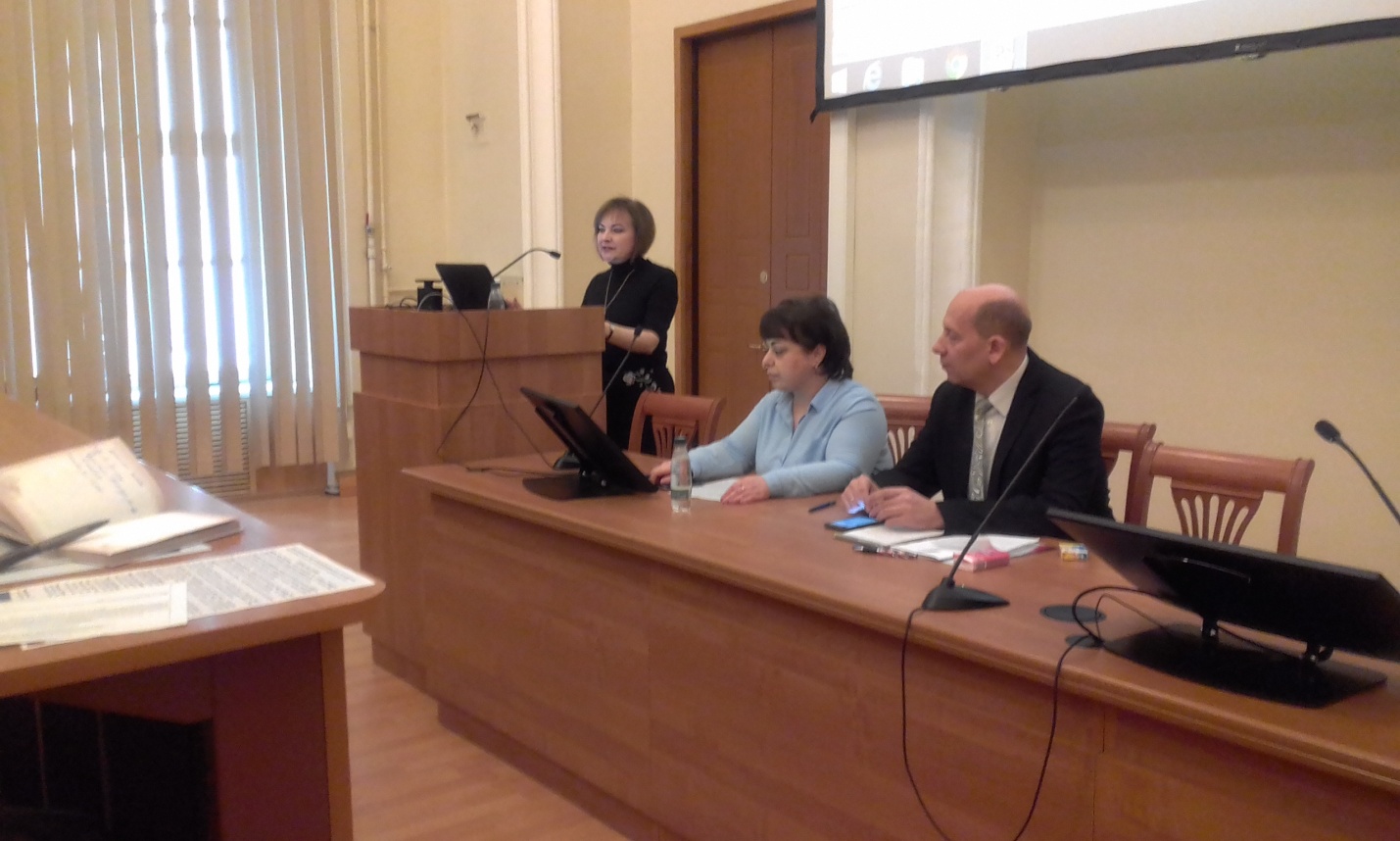  Перед учителями области выступает С.Г. Борисова